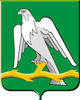 ГЛАВА  ГОРОДСКОГО ОКРУГА  КРАСНОУФИМСКП О С Т А Н О В Л Е Н И Еот  11 апреля 2012 года   №   270г. Красноуфимск   О внесении изменений и дополнений в Постановление Главы городского округа Красноуфимск«О  мерах по обеспечению отдыха, оздоровления и занятости детей и подростков в 2012-2014 годах» от 06.04.2012г. № 246Во исполнение Постановления Правительства Свердловской области от  07.03.2012г. № 220-ПП  «О мерах по обеспечению отдыха, оздоровления и занятости детей и подростков в 2012-2014 годах», на основании письма Министерства общего и профессионального образования Свердловской области от 29.03.2012г. № 01-01-04-/2248 «О соглашении на предоставление субсидий на организацию отдыха детей в каникулярное время в 2012 году»  и для обеспечения целевых показателей  охвата  отдыхом и оздоровлением детей и подростков по городскому округу Красноуфимск в 2012 году, руководствуясь ст. 6, 28, 48 Устава городской округ КрасноуфимскПОСТАНОВЛЯЮ: Дополнить пункт 5 Постановления Главы городского округа Красноуфимск «О мерах по обеспечению отдыха, оздоровления и занятости детей и подростков в 2012-2014 годах» следующим подпунктом:п.п. 5.15 «Обеспечить следующие целевые показатели охвата отдыхом и оздоровлением детей и подростков по городскому округу Красноуфимск: всего – 3421чел., в условиях детских санаториев и санаторных оздоровительных лагерей круглогодичного действия – 120чел., в том числе 20чел. поезд «Здоровье», в условиях загородных оздоровительных лагерей – 480чел., в условиях оздоровительных лагерей дневного пребывания – 860чел, другими формами отдыха - 1961чел.».Настоящее Постановление опубликовать в газете «Вперед».Постановление вступает в силу со дня его официального опубликования.Контроль исполнения настоящего Постановления возложить на заместителя Главы городского округа Красноуфимск по социальной политике Ю.С. Ладейщикова Глава городского округа Красноуфимск                         В.В. Артемьевских 